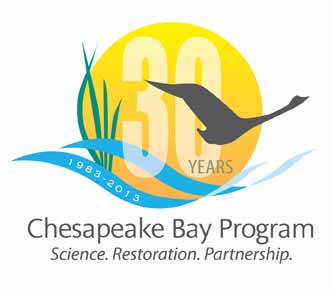 Communications Workgroup 
Monthly Meeting    December 5, 2013    9:45-11a.m. CBPO Conference Room 303AgendaRound Robin / GIT Updates 							9:45-10:15– Ongoing: Fill in 2013 Calendar with Partner news, events, restoration efforts that CBP Comm. can help you communicate?Executive Council: Planning and information			 		10:15-10:25Extended Communications Workgroup Meeting in January			10:25-10:45